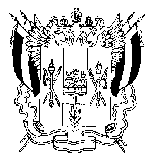  АДМИНИСТРАЦИЯ КРАСНООКТЯБРЬСКОГО  СЕЛЬСКОГО ПОСЕЛЕНИЯ              ВЕСЕЛОВСКОГО РАЙОНА РОСТОВСКОЙ ОБЛАСТИПОСТАНОВЛЕНИЕ24 июля 2015 г.                                № 66а                            х.Красный ОктябрьО внесении изменений впостановление от 27.03.2015 № 23      В соответствии с пунктом 7 части 1 и пунктом 8 части 3 статьи 8 Градостроительного кодекса Российской Федерации, Федеральным законом от 06.10.2003 №131-ФЗ «Об общих принципах организации местного самоуправления в Российской Федерации» и руководствуясь  Уставом МО «Краснооктябрьское сельское поселение»,ПОСТАНОВЛЯЮ:       1. Внести в приложение № 2 к постановлению Администрации Краснооктябрьского сельского поселения от 27.03.2015 № 23 следующие изменения:        1.1. Вывести из состава комиссии по проведению мероприятий по осмотру зданий, сооружений на предмет их технического состояния и надлежащего технического обслуживания на территории Краснооктябрьского сельского поселения специалиста 1 категории по вопросам ЖКХ  ГО и ЧС Назарова А.В.       1.2. Ввести в состав комиссии по проведению мероприятий по осмотру зданий, сооружений на предмет их технического состояния и надлежащего технического обслуживания на территории Краснооктябрьского сельского поселения ведущего специалиста по вопросам ЖКХ  ГО и ЧС Касьянова А.П.           2. Разместить настоящее постановление на официальном сайте Администрации Краснооктябрьского сельского поселения.           3. Контроль за исполнением настоящего постановления  оставляю за собой.Глава Краснооктябрьскогосельского поселения                                                                  И.А.Боцукова                        